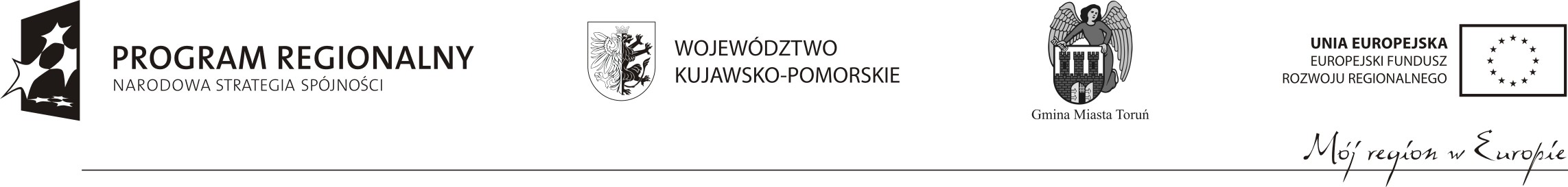 załącznik nr 2OŚWIADCZENIEW związku z dyspozycją przepisu art. 24 ust. 1 ustawy z dnia 29 stycznia 2004 r. Prawo zamówień publicznych (t.j. Dz. U. z 2010 r. Nr 113, poz. 759 ze zm.), oświadczam o braku podstaw do wykluczenia z postępowania o udzielenie zamówienia publicznego.miejscowość i data: ………..						podpis Wykonawcy